Northern Star Apprentice ClassGreat beginner table topper. Learn to cut fabric and paper piece the Quiltworx way. I will be piecing one right along with you so you can see how quick and easy it is. Fabric Requirements	Main Star – ½ yd	Accent Star – ¼ yd	Background – ½ yd	Background Accent – ¼ yd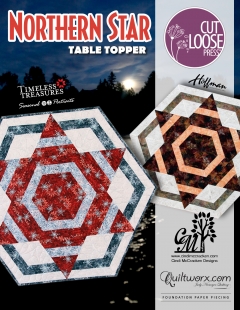 General Supply List6”X12” Rotary ruler or 6”X24”Rotary cutter with new bladeMedium Cutting Mat - 12”x18”Sewing machine in good working order including foot pedal and power cord¼” piecing footOpen toe footHigh quality cotton thread and several wound bobbins (size 50 or 60 thread) Seam ripperPinsSize 70/10 sewing needles-microtexPaper PiecingLarge uncoated paper clips (100)Gallon size zip lock bagsTemplate plastic approx. 3” X 10” (folding template)Add-A-Quarter 12” or 18” rulerFabric glue stick REMINDER: Class Policies: Payment is required at the time of registration. Classes may be cancelled if the teacher minimum is not met. Refunds or credits will be given if a class is cancelled. If you are unable to attend a class and are not able to call seven days before the start of a class, you will be given a store credit only. If you cancel or don't show the day of class-THERE IS NO REFUND OR NO STORE CREDIT. We have had to compensate our teacher. Plan on bringing your lunch.October 24, 202010:00-4:00$109.00 (this includes pattern, papers and $50.00 store credit)Ann Troutman